LES RACINES CARRÉESLa devise pythagoricienne était « Tout est nombre » au sens de nombres rationnels (quotient de deux entiers).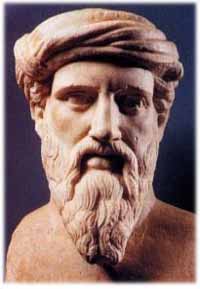 L'erreur des pythagoriciens est d'avoir toujours nié l'existence des nombres irrationnels. 
Par la diagonale d'un carré de côté 1, ils trouvent le nombre inexprimable  qui étonne puis bouleverse les pythagoriciens. Dans un carré d'une telle simplicité niche un nombre indicible et jamais rencontré jusqu'alors. Cette découverte doit rester secrète pour ne pas rompre le fondement même de la Fraternité pythagoricienne jusqu'à ce qu'un des membres, Hippase de Métaponte, trahisse le secret. Celui-ci périra "curieusement" dans un naufrage ! Origine du symbole :IIe siècle : l12 = côté d’un carré d’aire 12 (l comme latus = côté en latin)1525, Christoph RUDOLFF, all. : v12 (vient du r de racine, radix en latin)XVIe siècle, Michael STIFEL, all. :  (combinaison du « v » de Rudolff et de la barre «» ancêtre des parenthèses)PARTIE A : NOTION DE RACINE CARRÉEI.  Exemples Vidéo https://youtu.be/2g67qQnGgrE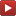 Par exemple, le nombre dont le carré est égal à 36 est 6 et on note :  = 6. Remarque : = ?La racine carrée de -5 est le nombre dont le carré est -5.Un nombre au carré est toujours positif (règle des signes), donc la racine carrée d’un nombre négatif est impossible.  n’existe pas !Définition :Soit  un nombre positif. On appelle racine carrée de  le nombre dont le carré est égal à . On le note . Quelques exemples :  = 0	       = 1		  ≈ 1,4142		  ≈ 1,732 et  sont des nombres irrationnels.Méthode : Calculer la racine carrée d’un nombreDans chaque cas, trouver un nombre qui vérifie l’égalité :                    1)                2)                  3) 1)  donc       x =   = 9 2)  donc     y =  = 2,35        3) On cherche un nombre dont le carré est égal à 14.Il n’existe pas de valeur connue alors on utilise la calculatrice pour obtenir une valeur approchée du résultat. En effet, il n’existe pas de valeur décimale exacte dont le carré est égal à 14.     z =   3,74	II.  Racines de carrés parfaits  = 2           = 6         = 10   = 3          = 7         = 11= 4          = 8          = 12= 5          = 9         = 13         Encadrer une racine carrée par deux entiers consécutifs : Vidéo https://youtu.be/bjS5LW-hgWkPARTIE B : PROPRIÉTÉS DES RACINES CARRÉESI.  Racine carrée et nombre au carré	Exemples :  		 =  = 3                    			=  = +5 = 5				 =  = 9 Pour un nombre a positif, on a  = a Pour un nombre a négatif, on a  = –a Remarque : La racine carrée est un nombre positif.II.  Opérations sur les racines carrées                 =                      Démonstration : Pour le produit : Vidéo https://youtu.be/gzp16wnchaU              car a et b sont positifsDonc     et donc Remarque :Par contre,      et    Démonstration : Vidéo https://youtu.be/fkE5KngvcCAOn va démontrer que En effet, on a par exemple :Donc     car Et donc Méthode : Effectuer des calculs sur les racines carrées Vidéo https://youtu.be/CrTjK3Qa72sÉcrire le plus simplement possible :A =                     B =             C =  D =                                    E =                          F =                         G = A =  B =  C =  =  D =  =  = E =  = =  =  = F = G = =  =  III.  Extraire un carré parfaitMéthode : Extraire un carré parfait Vidéo https://youtu.be/cz27kb_qTy4Écrire sous la forme , avec a et b entiers et b étant le plus petit possible :   A =            B =             C =           A =    =             ← On fait « apparaître » dans 72 un carré parfait : 9   =  x           ← On extrait cette racine en appliquant une formule   = 3 x             ← On simplifie la racine du carré parfait   = 3 x       ← On recommence si possible   = 3 x  x    = 3 x 2 x    = 6                ← On s’arrête, 2 ne « contient » pas de carré parfaitB =     =     = 3          C =     = 3     = 3 x 5     = 15          Remarque : Pour que b soit le plus petit possible, b ne doit pas contenir de carré parfait.                     Curiosité :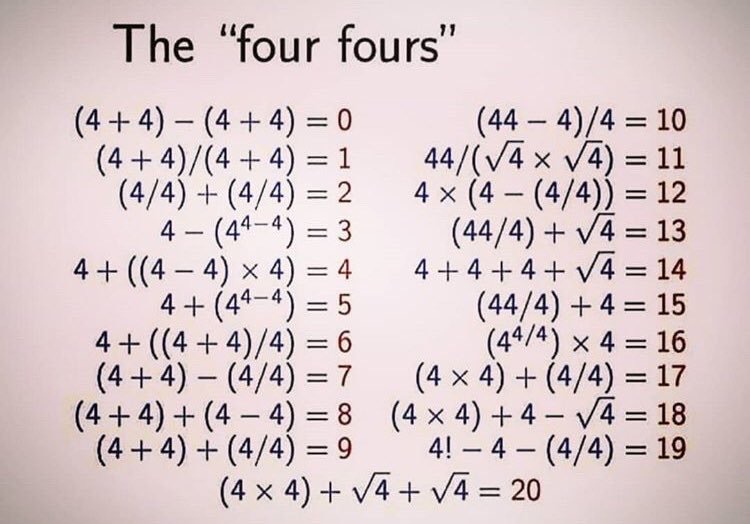 IV.  Simplifier les écritures contenant des racines carréesMéthode : Simplifier une écriture contenant des racines carrées Vidéo https://youtu.be/8pB5pq2MyDM Vidéo https://youtu.be/MXJYntzumDo1) Écrire le plus simplement possible :A =  B =  C =  2) Écrire les expressions suivantes sous la forme , où a et b sont des entiers et b le plus petit possible :D = E =  1) On regroupe les membres d’une même « famille de racines carrées » pour réduire l’expression.Les différentes familles de racines carrées sont :  A =    =              B =      =                     C =     =     = 	2) On fait apparaître des racines carrées d’une même famille. Pour cela, il faut extraire des carrés parfaits. D  =             ←  et  sont des «  déguisées »     =    ← Elles sont maintenant « démasquées » !     =             ← On peut alors réduire l’expression     = E  =      =      =  = V.  Racines carrées et développementsMéthode : Effectuer des développements avec des racines carrées Vidéo https://youtu.be/xmtZS0GwV_YÉcrire les expressions suivantes sous la forme , où a, b et c sont des entiers relatifs :A =       B =         C =        D =  On applique les règles classiques de développement d’une expression comme on pourrait le faire sur des expressions algébriques. Les radicaux sont alors « traités » comme l’inconnue. A =                           ← On applique la 2e identité remarquable   =     =     =  B =                            ← On applique la 1ère identité remarquable   =     =     =  C =           ← On applique la 3e identité remarquable    =      = 2 – 5      = –3D =              ← On applique la double distributivité   =     =     =  PARTIE C : FONCTION RACINE CARRÉEI. DéfinitionDéfinition : La fonction racine carrée est la fonction f définie sur  par .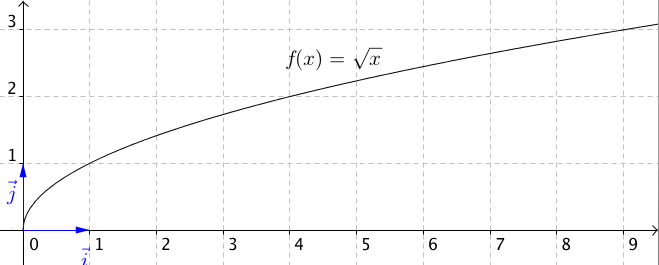 Remarque : La fonction racine carrée n’est pas définie pour des valeurs négatives.Résoudre une inéquation avec la fonction racine carrée : Vidéo https://youtu.be/UPI7RoS0VhgII. Variations de la fonction racine carrée Vidéo https://youtu.be/qJ-Iiz8TvZ4 Propriété : La fonction racine carrée est strictement croissante sur l’intervalle .Démonstration : Vidéo https://youtu.be/1EUTIClDac4On pose : .Soit a et b deux nombres réels positifs tels que a < b.   =  = .Or   > 0 et b – a > 0. Donc Donc .Ce qui prouve que f est croissante sur l’intervalle .Propriété : Si  et  sont deux nombres réels positifs, on a alors :En effet, la fonction racine carrée étant croissante, l’ordre est conservé.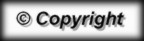 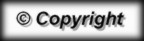 573,1682,362,3 25499,6136645,56965,29ab916347–1120,755Imp.120,752545273102,5≈5,4≈4,6102,5361664102241,5≈7,2≈4,5241,5